СЕЛЬСКИЙ  СОВЕТ ДЕПУТАТОВ МУНИЦИПАЛЬНОГО ОБРАЗОВАНИЯКАЗАХСКОЕ  СЕЛЬСКОЕ ПОСЕЛЕНИЕКОШ-АГАЧСКОГО РАЙОНА РЕСПУБЛИКИ АЛТАЙРЕШЕНИЕ(четырнадцатая очередная сессия пятого созыва)29.06.2022г.	         № 14-7О внесении изменении в решение сессии  Совета депутатов МО Казахское  сельское поселение  от 31.03.2021 г. № 6-2  «Об утверждении положения об оплате труда лиц, замещающих должности муниципальной службы в МОКазахское сельское поселение Кош-Агачского района Республики Алтай          В соответствии с Федеральным законом от 02.03.2007 № 25-ФЗ «О муниципальной службе в Российской Федерации», законом Республики Алтай от 18.04.2008 № 26-РЗ «О муниципальной службе в Республике Алтай», Совет депутатов  МО «Казахское  сельское поселение»  Кош-Агачского района Республики АлтайРЕШИЛ:   1. Внести в решение  Совета депутатов МО «Казахское сельское поселение» от 31.03.2021 г. № 6-2 «Об утверждении положения «об оплате труда лиц, замещающих должности муниципальной службы в муниципальном образовании «Казахское сельское поселение» Кош-Агачского района Республики Алтай  следующие изменения:     1.1 Приложение № 2 к Положению «Об утверждении «Положения об оплате труда лиц, замещающих должности муниципальной службы в муниципальном образовании «Казахское  сельское поселение» изложить в следующей редакции:        Приложение № 2к Положению                                                                                        об оплате труда лиц,                                                                                              замещающих должности                                                                                                муниципальной службы                                                                                                          в муниципальном образовании                                                                                              «Казахское  сельское поселение».РАЗМЕРЫ ДОЛЖНОСТНЫХ ОКЛАДОВ МУНИЦИПАЛЬНЫМ СЛУЖАЩИМ СЕЛЬСКИХ ПОСЕЛЕНИЙ МУНИЦИПАЛЬНОГО ОБРАЗОВАНИЯ «КАЗАХСКОЕ СЕЛЬСКОЕ ПОСЕЛЕНИЕ»    1.3 Приложение № 6 к Положению «Об утверждении «Положения об оплате труда лиц, замещающих должности муниципальной службы в муниципальном образовании «Казахское  сельское поселение» изложить в следующей редакции:Приложение № 6к Положению                                                                                        об оплате труда лиц,                                                                                              замещающих должности                                                                                                муниципальной службы                                                                                                          в муниципальном образовании                                                                                              «Казахское  сельское поселение».Размеры оклада за классный чин2. Настоящее решение  вступает в силу со дня его опубликования и распространяется на правоотношения, возникшие с 01.06.2022 г. Председатель сельского                                                                                                                                   Совета депутатов                                                                            МО «Казахское сельское поселение»:                                   ________Канапьянов Е.Б.                                                            МУНИЦИПАЛЬНОЕ ОБРАЗОВАНИЕ КАЗАХСКОЕ СЕЛЬСКОЕ ПОСЕЛЕНИЕКОШ – АГАЧСКОГО РАЙОНАРЕСПУБЛИКИ АЛТАЙ           649785 с. Жана-Аулул. Абая, 9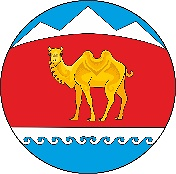 МУНИЦИПАЛ ТÖЗÖЛМÖКАЗАХСКОЕ СЕЛЬСКОЕ ПОСЕЛЕНИЕКОШ – АГАЧСКОГО РАЙОНААЛТАЙ РЕСПУБЛИКА649785 Жана-Аул  j.Абая  ором, 9Наименование должности муниципальной службыРазмер должностного оклада, руб.Ведущий специалист 1 разряда                           4108Ведущий специалист 2 разряда                           3727Ведущий специалист 3 разряда                               3689Специалист 1 разряда                           2737Специалист 2 разряда                           2626Специалист 3 разряда                              1966,3Наименование классного чина Размер оклада за классный чин, рубРеферент муниципальной службы в Республике Алтай 1 класса1369,3Референт муниципальной службы в Республике Алтай 2 класса1242,3Референт муниципальной службы в Республике Алтай 3 класса1229,67Секретарь муниципальной службы в Республике Алтай 1 класса912,3Секретарь муниципальной службы в Республике Алтай 2 класса875,3Секретарь муниципальной службы в Республике Алтай 3 класса655,43